Appendix 14  - Non Landlord reference form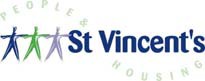 Reference Request (Non Landlord)Please read these notes and sign Part A before passing to your Referee to complete Part B.We ask applicants for references to help to protect you and the community where you wish to live from irresponsible tenants.This reference can be from :A current or previous employerA Doctor, Church Official, Community Representative, or any other professional person who has known you for at least a year.A tenant of St Vincent’s Housing Association, but not a family memberPlease note that a second reference should be from a current or previous landlord. If you have never had a tenancy please provide both references from the above list.PART APlease sign here to give your permission for the Referee to supply us with a reference.Your Name  :…………………….. ….	Signature:………………………………(Please Print)Date: …………………………………Your Address: ………………………………………………………………………………………………………………………………………………………………………………………………………………………………………………PART BTHIS SECTION TO BE COMPLETED BY THE REFEREEReferee’s Name	:	…………………………………………………………………. Referee’s Address	:	………………………………………………………………….……………………………………………………………………………………………………………………………………Tel No.	:	……………………………………………..How long have you known the applicant?	[	]  yearsHow do you know the applicant?  (Please Tick)Employer	[	]	Teacher / Tutor	[	]	Doctor [	] Tenant of St Vincent’s Housing Association	[	]Other (Please give details)………………………………………………………………………………………………………………………………………………………………………………………………Do you know of any reason why the applicant should not be offered a tenancy? Yes [   ] No [   ]  (If yes, please give further details)…………………………………………………………………………………………………………………………………………………………………………………………………If you would like to add anything further please write in this space.…………………………………………………………………………………………………………………………………………………………………………………………………Signature………………………………………..	Date …………………….Thank you for taking the time to complete this form.PLEASE RETURN IT EITHER TO THE APPLICANT OR DIRECTLY TO OURSELVES AS SOON AS POSSIBLE.Please return this form to, St Vincent’s Housing Association Ltd, 1st Floor, Metropolitan House, 20 Brindley Road, Old Trafford, M16 9HQTel. No. 0161 772 2120	Fax No. 0161 772 2121